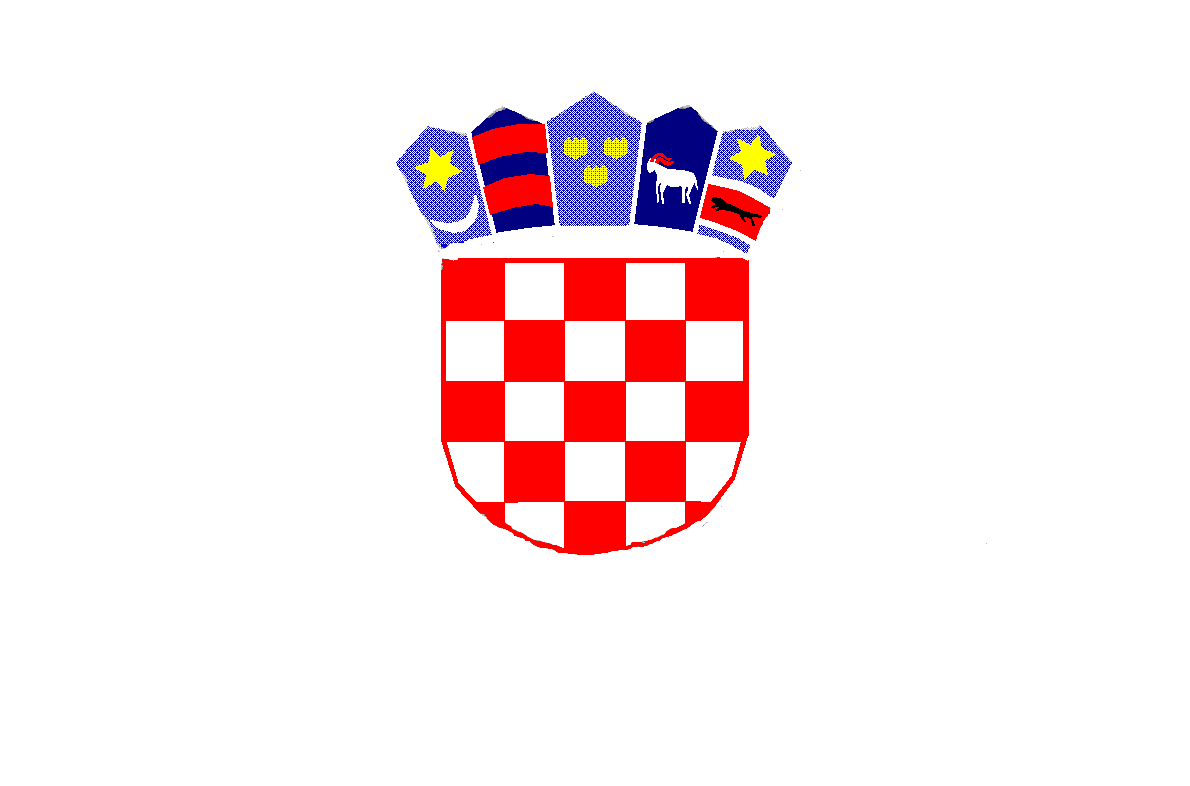 REPUBLIKA HRVATSKAMEĐIMURSKA ŽUPANIJAOPĆINA MALA SUBOTICAOSNOVNA ŠKOLA TOMAŠA GORIČANCAMALA SUBOTICA						Glavna 55, 40321 Mala SuboticaKLASA: 003-06/21-01/08URBROJ: 2109-35/11-21-4Mala Subotica, 14.6.2021.Zaključak 5. elektronska  sjednice Školskog odboraVrijeme i mjesto održavanja sjednice: e-mail školeNazočni: Iva Mihalic Krčmar, Miroslav Grašić, Kristina Obadić, Stjepan MikulićIzočni: nemaPrisutni vanjski članovi:Marija Palatinuš- tajnica- zapisničarŽeljka Štampar Zamuda – ravnateljica školeDnevni red:Usvajanje zapisnika s 4. elektronske  sjednice Školskog odboraPrijedlog Odluke o imenovanju povjerenstva za reviziju i otpis knjižnične građeOstala pitanja.Ad 1)Putem e-mala s pozivom dostavljen je prijedlog zapisnika sa 4. sjednice Školskog odbora.Na zapisnik nije bilo primjedbi te je jednoglasno prihvaćen od svih članova Školskog odbora. Ad 2)Na temelju čl. 7. Zakona o knjižnicama i knjižničnoj djelatnosti (NN 17/2019), čl. 5. Pravilnika o reviziji i otpisu knjižnične građe (NN 21/02), čl. 58. Statuta škole i Pravilnika o radu školske knjižnice, Školski odbor OŠ Tomaša Goričanca Mala Subotica  donosi  Odluku o imenovanju povjerenstva za reviziju i otpis knjižnične građe.Ad 3) Ostalih pitanja nije bilo.Sjednica je završila u 14,00 sati. Zapisničar:							Predsjednica Školskog odbora:Marija Palatinuš							Kristina Obadić